VSTUPNÍ ČÁSTNázev moduluPochutinyKód modulu29-m-2/AJ92Typ vzděláváníOdborné vzděláváníTyp moduluodborný teoretickýVyužitelnost vzdělávacího moduluKategorie dosaženého vzděláníE (dvouleté, EQF úroveň 2)H (EQF úroveň 3)E (tříleté, EQF úroveň 3)Skupiny oborů29 - Potravinářství a potravinářská chemie65 - Gastronomie, hotelnictví a turismusKomplexní úlohaObory vzdělání - poznámky29-51-E/01 Potravinářská výroba29-51-E/02 Potravinářské práce65-51-E/01 Stravovací a ubytovací služby29-53-H/01 Pekař29-54-H/01 CukrářDélka modulu (počet hodin)16Poznámka k délce moduluPlatnost modulu od30. 04. 2020Platnost modulu doVstupní předpokladyJÁDRO MODULUCharakteristika moduluModul poskytuje základní informace o jednotlivých skupinách pochutin, jejich vlastnostech, úpravě, skladování a použití v potravinářství.Očekávané výsledky učeníV RVP pro obor vzdělání 29-51-E/01 Potravinářská výroba nebo 29-51-E/02 Potravinářské práce jsou uvedeny výsledky vztahující se k modulu:uvede základní druhy surovin a popíše jejich vlastnosti;vyjmenuje zásady skladování různých druhů surovin.Žák:Charakterizuje pochutinyUvede význam pochutin z hlediska fyziologie výživyUvede dělení pochutinVyjmenuje pochutiny zlepšující chuť jídlaVyjmenuje pochutiny s povzbuzujícím účinkemCharakterizuje význam kořeníRozliší jednotlivé skupiny kořeníVyjmenuje koření využívané v cukrářské/pekařské výroběUvede použití jednotlivých druhů kořeníUvede podmínky skladování kořeníVysvětlí vliv špatného skladování na kvalitu kořeníUvede ostatní pochutiny zlepšující chuť jídlaObsah vzdělávání (rozpis učiva)Charakteristika pochutinDělení pochutinPovzbuzující pochutinyPochutiny zlepšující chuť jídlaKořeníVýznam kořeníDělení kořeníPoužití koření v cukrářské/pekařské výroběSkladování kořeníVady kořeníOstatní pochutiny zlepšující chuť jídlaUčební činnosti žáků a strategie výukyPři teoretické výuce se bude využívat:Výklad, popis a vysvětlováníDiskusePráce s učebnicí a odbornou literaturouPráce na počítači s přístupem k internetuNázorně-demonstrační metody:
	Připravená PowerPointová prezentaceUkázka pochutin – vzorníkOchutnávka pochutinObraz kořeníŽáci v rámci teoretické výuky:Sledují při výkladu PowerPointovou prezentaci, provádí poznámkyZapisují na základě předcházející znalosti a zkušenosti druhy a použití pochutinJmenují jednotlivé druhy pochutin, se kterými se setkaliPracují s učebnicí Surovin pro obor vzdělání Cukrář – kapitola PochutinyProhlíží si vzorky jednotlivých druhů pochutinProvádí ochutnávku vzorkůDle výkladu jmenují skupiny koření a uvádí příkladyVyhledávají na internetu obrázky koření, vytvářejí si složku v počítači a obrázky ukládají ke skupinám, na konci hodiny tisknou obrázkovou složkuCharakterizují pochutiny, seznamují se s jejich významem a obsahem živin v pochutináchVysvětlují význam pochutin z hlediska fyziologie výživySeznamují se s dělením pochutinVyjmenovávají skupiny koření a řadí jednotlivé druhy koření do skupinNa základě výkladu učitele vyjmenují koření používané v cukrářské/pekařské výroběUvádějí způsob skladování pochutin a vysvětlují vliv nesprávného skladování na kvalitu kořeníNa základě výkladu učitele popisují vznik vad pochutinSeznamují se s ostatními pochutinami zlepšující chuť jídla a jejich použitímZařazení do učebního plánu, ročníkdoporučuje se zařadit pro obory vzdělání Potravinářská výroba do 3. ročníku a Potravinářské práce do 2. ročníkuVÝSTUPNÍ ČÁSTZpůsob ověřování dosažených výsledkůÚstní zkoušeníPísemné ověřování vědomostíAktivita ve vyučovací hodiněSmyslové hodnocení kořeníKritéria hodnoceníUvést charakteristiku pochutinVysvětlit význam pochutin z hlediska fyziologie výživyVyjmenovat obsah živin v pochutináchUvést dělení pochutinCharakterizovat pochutiny zlepšující chuť jídlaCharakterizovat a vyjmenovat pochutiny s povzbuzujícím účinkemVyjmenovat skupiny kořeníZařadit jednotlivé druhy koření do skupinVyjmenovat koření používané v cukrářské/pekařské výroběUvést požadavky na skladování pochutinVysvětlit vliv nesprávného skladování na kvalitu kořeníPopsat vznik vad pochutinVyjmenovat ostatní pochutiny zlepšující chuť jídla a jejich použitíDoporučená literaturaL. Bláha a spol., Suroviny pro učební obor cukrář, Praha 2007, Informatorium, ISBN 978-80-7333-000-2PoznámkyObsahové upřesněníOV RVP - Odborné vzdělávání ve vztahu k RVPMateriál vznikl v rámci projektu Modernizace odborného vzdělávání (MOV), který byl spolufinancován z Evropských strukturálních a investičních fondů a jehož realizaci zajišťoval Národní pedagogický institut České republiky. Autorem materiálu a všech jeho částí, není-li uvedeno jinak, je Ivana Košková. Creative Commons CC BY SA 4.0 – Uveďte původ – Zachovejte licenci 4.0 Mezinárodní.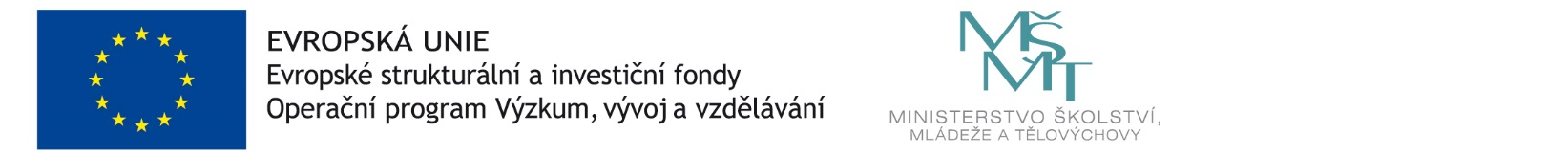 